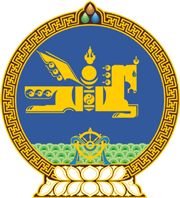 МОНГОЛ УЛСЫН ХУУЛЬ2018 оны 06 сарын 21 өдөр                                                                  Төрийн ордон, Улаанбаатар хотБОЛОВСРОЛЫН ТУХАЙ ХУУЛЬД НЭМЭЛТ,    ӨӨРЧЛӨЛТ ОРУУЛАХ ТУХАЙ	1 дүгээр зүйл.Боловсролын тухай хуулийн 31 дүгээр зүйлд доор дурдсан агуулгатай дараахь хэсэг, заалт нэмсүгэй:		1/31 дүгээр зүйлийн 31.1.12 дахь заалт:		“31.1.12.аймаг, нийслэлийн боловсролын газрын сонгон шалгаруулалтын дүнг үндэслэн ерөнхий боловсролын сургуулийн захирал, цэцэрлэгийн эрхлэгчийг томилох, тэдгээрийг үр дүнгийн гэрээний хэрэгжилт болон аймаг, нийслэлийн боловсролын газрын саналыг үндэслэн чөлөөлөх;”		2/31 дүгээр зүйлийн 31.2 дахь хэсэг:“31.2.Дүүргийн Засаг дарга тухайн дүүргийн боловсролын хэлтсийн даргыг нийслэл дэх Төрийн албаны салбар зөвлөлийн сонгон шалгаруулалтын дүнг үндэслэн нийслэлийн боловсролын газрын даргатай зөвшилцөн томилж, чөлөөлнө.”2 дугаар зүйл.Боловсролын тухай хуулийн 31 дүгээр зүйлийн 31.1.12 дахь заалтын дугаарыг “31.1.13” гэж өөрчилсүгэй.3 дугаар зүйл.Боловсролын тухай хуулийн 30 дугаар зүйлийн 30.1.15 дахь заалтыг хүчингүй болсонд тооцсугай.	4 дүгээр зүйл.Энэ хуулийг 2019 оны 06 дугаар сарын 01-ний өдрөөс эхлэн дагаж мөрдөнө.		МОНГОЛ УЛСЫН 		ИХ ХУРЛЫН ДАРГА					          М.ЭНХБОЛД 